Материалы 41 сессии Совета народных депутатов муниципального образования «Кошехабльский район»29 апреля  2022 годаРЕСПУБЛИКА АДЫГЕЯСОВЕТ НАРОДНЫХ ДЕПУТАТОВМУНИЦИПАЛЬНОГО ОБРАЗОВАНИЯ«Кошехабльский район» РЕШЕНИЕот 29 апреля 2022г.                                  № 152                                                 а. КошехабльО принятии  проекта  решения о внесении изменений  и дополнений в Устав муниципального образования «Кошехабльский район»,  проведении  по нему  публичных слушаний и установлении порядка учета предложений граждан в проект  УставаПринято на 41 сессииСовета народных депутатовмуниципального образования«Кошехабльский район»четвертого созыва29 апреля 2022г. № 292-4	В целях приведения  Устава муниципального образования «Кошехабльский район» в соответствие с требованиями федерального  и регионального законодательства, руководствуясь статьями 35,44 Федерального закона от 6 октября 2003 года № 131-ФЗ «Об общих принципах  организации местного самоуправления в Российской Федерации»  статьей  36 Устава муниципального образования «Кошехабльский район», Совет народных депутатов муниципального образования «Кошехабльский район решил:1. Одобрить проект решения о внесении  в Устав муниципального образования «Кошехабльский район»  изменений и дополнений согласно приложению № 1 к настоящему решению.	2. С целью организации работы по учету предложений граждан по проекту решения о внесении изменений и дополнений в Устав муниципального образования создать рабочую группу  в составе 3 человек, согласно приложению  № 2 к настоящему решению.	3. Установить, что предложения граждан по проекту решения о внесении изменений и дополнений в Устав муниципального образования «Кошехабльский район» принимаются в письменном виде рабочей группой  с 01 мая 2022 года  по 26 мая 2022 года  по адресу: а. Кошехабль улица Дружбы народов, 58 с 9.00 до 17.00 часов ежедневно.4. Для обсуждения проекта  решения о внесении изменений и дополнений в Устав муниципального образования «Кошехабльский район» с участием жителей, руководителю рабочей группы, организовать проведение публичных слушаний      27 мая 2022 года, в 10 часов в актовом зале здания администрации по адресу: а. Кошехабль, ул. Дружбы народов, 58. 5. Провести публичные слушания по проекту решения  о внесении изменений и дополнений в Устав муниципального образования «Кошехабльский район», в соответствии с утвержденным порядком организации и проведении публичных слушаний  в муниципальном образовании «Кошехабльский район» №79 от 26 октября 2009г.6. Руководителю рабочей группы,  представить в  Совет народных депутатов муниципального образования «Кошехабльский район» информацию о результатах публичных слушаний, информацию об обсуждении проекта  решения о внесении изменений и дополнений в Устав, отсутствии или наличии предложений граждан с их перечислением, сведения о заседании представительного органа муниципального образования по обсуждению предложений и принятию с их учетом устава муниципального образования.             7. Провести  заседание Совета народных депутатов муниципального образования «Кошехабльский район»   не позднее  30 июня   2022 года по вопросам:1) учета предложений граждан по проекту решения о  внесении изменений и дополнений в Устав муниципального образования «Кошехабльский район» 2) Принятия  решения о внесении изменений и дополнений в Устав муниципального образования «Кошехабльский район» с учетом мнения населения.8. Настоящее решение  подлежит одновременному  обнародованию с проектом решения о внесении изменений и дополнений в Устав муниципального образования «Кошехабльский район» и вступает в силу с момента его официального опубликования в газете «Кошехабльские вести».Глава                                                                     Председатель                                                                                 Совета народных депутатовМО «Кошехабльский район»                           МО «Кошехабльский район»_____________   З.А.Хамирзов                         ______________  А.В. БрянцевПриложение № 1 к решению     Совета народных депутатов                                                                        муниципального образования                                                                       «Кошехабльский район»       				                                      от 29 апреля 2022 года № ____                                                                Проект решения о внесении  изменений и дополненийв Устав муниципального образования«Кошехабльский район»    	 В целях приведения Устава муниципального образования «Кошехабльский район» в соответствие с действующим законодательством Российской Федерации, руководствуясь статьями 35,44 Федерального закона от 6 октября 2003 года № 131-ФЗ «Об общих принципах организации местного самоуправления в Российской Федерации» статьей 36 Устава муниципального образования «Кошехабльский район», Совет народных депутатов муниципального образования «Кошехабльский район»  решил:1. Внести в Устав муниципального образования «Кошехабльский район» следующие изменения и дополнения:1) Часть 2 статьи 1 изложить в следующей редакции:«2. Полное официальное наименование муниципального образования - муниципальное образование «Кошехабльский район» Республики Адыгея. Сокращенное официальное наименование муниципального образования - муниципальное образование «Кошехабльский район».В соответствии с частью 5 статьи 9.1 Федерального закона от 6 октября 2003 года № 131-ФЗ «Об общих принципах организации местного самоуправления в Российской Федерации» сокращенная форма наименования используется наравне с наименованием, установленным абзацем первым настоящей части, в том числе в нормативных правовых актах Республики Адыгея, в настоящем Уставе, в иных муниципальных правовых актах муниципального образования «Кошехабльский район», в официальных символах муниципального образования «Кошехабльский район», в наименованиях органов местного самоуправления муниципального образования «Кошехабльский район», выборных и иных должностных лиц местного самоуправления муниципального образования «Кошехабльский район», а также на бланках и печатях органов местного самоуправления муниципального образования «Кошехабльский район», выборных и иных должностных лиц местного самоуправления муниципального образования «Кошехабльский район», организаций муниципальной формы собственности муниципального образования «Кошехабльский район».2.  Главе муниципального образования «Кошехабльский район» в порядке, установленном Федеральным законом от 21 июля 2005 года № 97-ФЗ «О государственной регистрации уставов муниципальных образований», представить настоящее Решение на государственную регистрацию.3. Настоящее Решение вступает в силу со дня его официального опубликования.Глава  				                   Председатель         Совета   народных депутатовМО «Кошехабльский район»		         МО «Кошехабльский район»	______________ З.А.Хамирзов		       _______________А.В. БрянцевРЕСПУБЛИКА АДЫГЕЯСОВЕТ НАРОДНЫХ ДЕПУТАТОВМУНИЦИПАЛЬНОГО ОБРАЗОВАНИЯ«Кошехабльский район» РЕШЕНИЕот 06 мая 2022г.                                  № 153                                                 а. КошехабльО внесении изменений в Решение Совета народных депутатов муниципального образования «Кошехабльский район» от 4 мая 2018 года№ 23 «О комиссии по соблюдению требований к служебному поведению муниципальных служащих и урегулированию конфликта интересов на муниципальной службе,  образуемой в муниципальном образовании «Кошехабльский район»Принято на 41 сессииСовета народных депутатовмуниципального образования«Кошехабльский район»четвертого созыва29 апреля 2022г. № 293-4        В целях приведения  решения Совета народных депутатов муниципального образования «Кошехабльский район»  от 4 мая 2018 года № 23 «О комиссии по соблюдению требований к служебному поведению муниципальных служащих и урегулированию конфликта интересов на муниципальной службе  образуемой в муниципальном образовании «Кошехабльский район»   в соответствие с требованиями федерального   законодательства, Совет народных депутатов муниципального образования «Кошехабльский район решил:Внести в Решение Совета народных депутатов муниципального образования «Кошехабльский район» от 04 мая 2018 года №23  «О комиссии по соблюдению требований к служебному поведению муниципальных служащих и урегулированию конфликта интересов на муниципальной службе  образуемой в муниципальном образовании «Кошехабльский район» следующие изменения: Приложение №2 к Решению Совета народных депутатов муниципального образования «Кошехабльский район» от 04 мая 2018 года №23  «О комиссии по соблюдению требований к служебному поведению муниципальных служащих и урегулированию конфликта интересов на муниципальной службе  образуемой в муниципальном образовании «Кошехабльский район» изложить в новой редакции.Настоящее решение вступает в силу со дня его официального опубликования.Направить настоящее решение Главе муниципального образования «Кошехабльский район» для подписания и обнародования.                                  Глава                                                                     Председатель                                                                                 Совета народных депутатовМО «Кошехабльский район»                           МО «Кошехабльский район»_____________   З.А.Хамирзов                         ______________  А.В. БрянцевРЕСПУБЛИКА АДЫГЕЯСОВЕТ НАРОДНЫХ ДЕПУТАТОВМУНИЦИПАЛЬНОГО ОБРАЗОВАНИЯ«Кошехабльский район» РЕШЕНИЕот 06 мая 2022г.                                  № 154                                                 а. КошехабльО внесении изменения в Правила землепользования и застройки муниципального образования «Блечепсинское сельское поселение», утвержденные решением  Совета народных депутатов муниципального образования «Кошехабльский район» от 24.12.2019г.№85»Принято на 41 сессииСовета народных депутатовмуниципального образования«Кошехабльский район»четвертого созыва29 апреля 2022г. № 294-4В соответствии со ст. 33 Градостроительного кодекса Российской Федерации, Федерального закона от 06 октября 2003 г. № 131-ФЗ «Об общих принципах организации местного самоуправления в Российской Федерации», Уставом муниципального образования «Кошехабльский район», Совет народных депутатов муниципального образования «Кошехабльский район» решил:Внести изменения в Правила землепользования муниципального образования «Блечепсинское сельское поселение», утвержденные решением Совета народных депутатов муниципального образования «Кошехабльский район» от 24.12.2019 г. «Об утверждении Правил землепользования и застройки муниципального образования «Блечепсинское сельское поселение» в новой редакции» (согласно приложению). Настоящее решение опубликовать в районной газете «Кошехабльские вести», а также разместить на официальном сайте администрации муниципального образования «Кошехабльский район».Контроль за исполнением настоящего решения возложить на заместителя главы администрации МО «Кошехабльский район по строительству, архитектуре и ЖКХ».Настоящее решение вступает в силу после его официального опубликования. Глава                                                                     Председатель                                                                                 Совета народных депутатовМО «Кошехабльский район»                           МО «Кошехабльский район»_____________   З.А.Хамирзов                         ______________  А.В. БрянцевПриложение к решениюСовета народных депутатов МО «Кошехабльский район»От 06 мая 2022 года № 154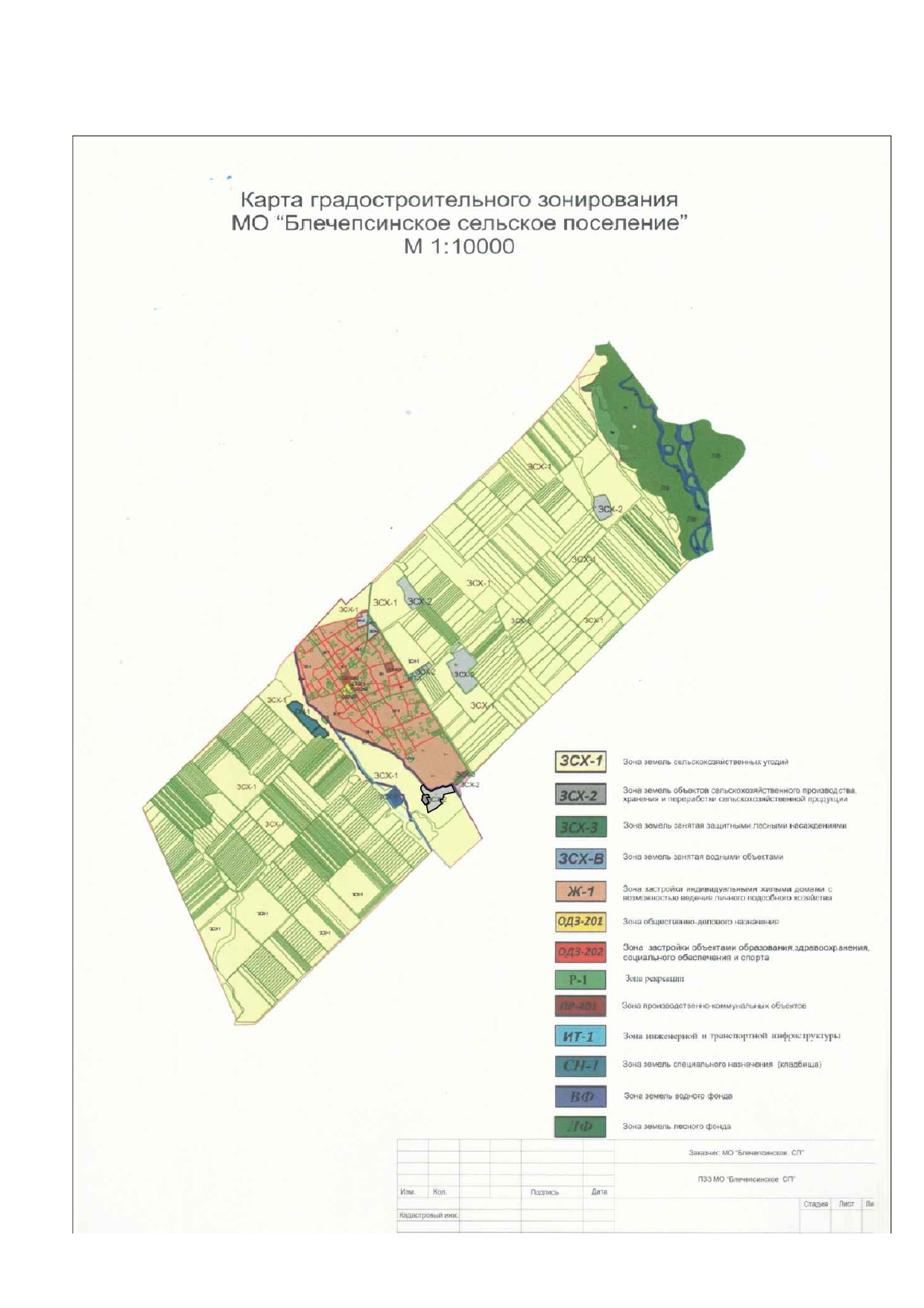 №муниципального актаДата принятияНаименованиемуниципального акта292-4/15229 апреля2022 годаО внесении изменений  и дополнений в Устав муниципального образования «Кошехабльский район293-4/15329 апреля2022 годаО внесении изменений в Решение Совета народных депутатов муниципального образования «Кошехабльский район» от 4 мая 2018 года № 23 «О комиссии по соблюдению требований к служебному поведению муниципальных служащих и урегулированию конфликта интересов на муниципальной службе,  образуемой в муниципальном образовании «Кошехабльский район»294-4/15429 апреля2022 годаО внесении изменения в Правила землепользования и застройки муниципального образования «Блечепсинское сельское поселение»